Справкапроведенного классного часа по теме: «Мы за ЗОЖ»24. 10. 2020 г  6-м уроком в классе проведен классный час на тему: «Мы за ЗОЖ».Цель: формирование ценностного отношения учащихся к своему здоровью.Выявить уровень подготовки (нравственный) по отношению к мероприятиям такого уровня.
Развивать спортивное направление деятельности.Присутствовали – 22Отсутствовали – 1В начале классного часа провели интерактивную беседу  «Что такое здоровье?» Затем провели тестирование  «Твое здоровье» и ознакомились результатами тестирования. Составили схему здорового образа жизни. Учителем проведена консультация «Секреты здоровья» и «Секреты питания». Поговорили о неправильном питании, о продуктах, которые полезно есть, чтобы оставаться здоровым. Также слушали доклад К. Сайиры о вредных привычках.Вывод: классный час понравился учащимся, они много интересного узнали, решили вести здоровый образ жизни.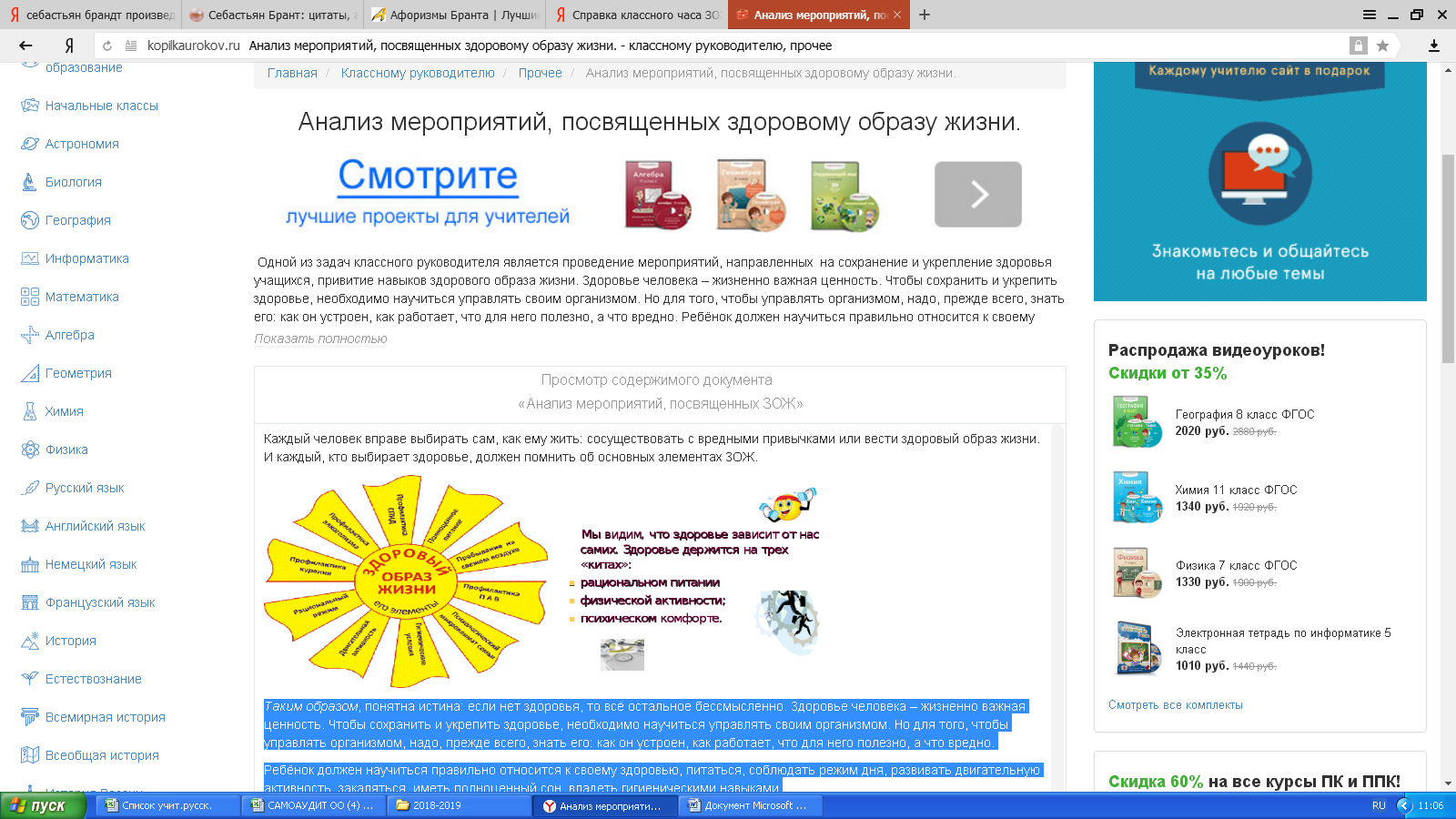 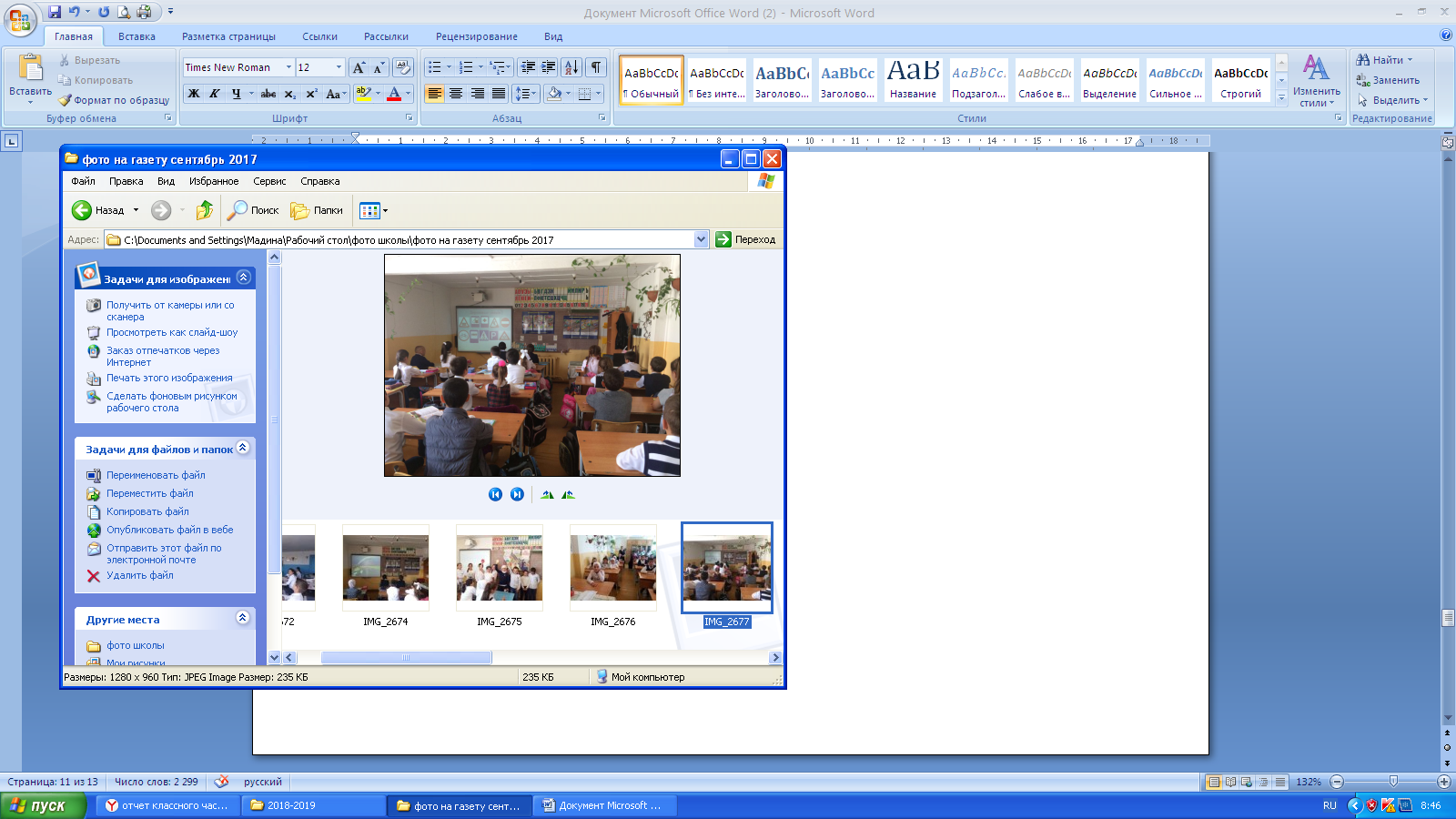 Классный руководитель 5 «в» класса: Магомедова Асият АбдулаевнаСправкапроведенного классного часа по теме: «Мы за ЗОЖ»23. 10. 2020 г  6-м уроком в классе проведен классный час на тему: «Мы за ЗОЖ».Цель: формирование ценностного отношения учащихся к своему здоровью.Выявить уровень подготовки (нравственный) по отношению к мероприятиям такого уровня.
Развивать спортивное направление деятельности.Присутствовали – 25Отсутствовали –0В начале классного часа провели интерактивную беседу  «Что такое здоровье?» Затем провели тестирование  «Твое здоровье» и ознакомились результатами тестирования. Составили схему здорового образа жизни. Учителем проведена консультация «Секреты здоровья» и «Секреты питания». Поговорили о неправильном питании, о продуктах, которые полезно есть, чтобы оставаться здоровым. Также слушали доклад К. Сайиры о вредных привычках.Вывод: классный час понравился учащимся, они много интересного узнали, решили вести здоровый образ жизни.Классный руководитель 5 «б» класса: Кахруманова Атикат Магомедсаидовна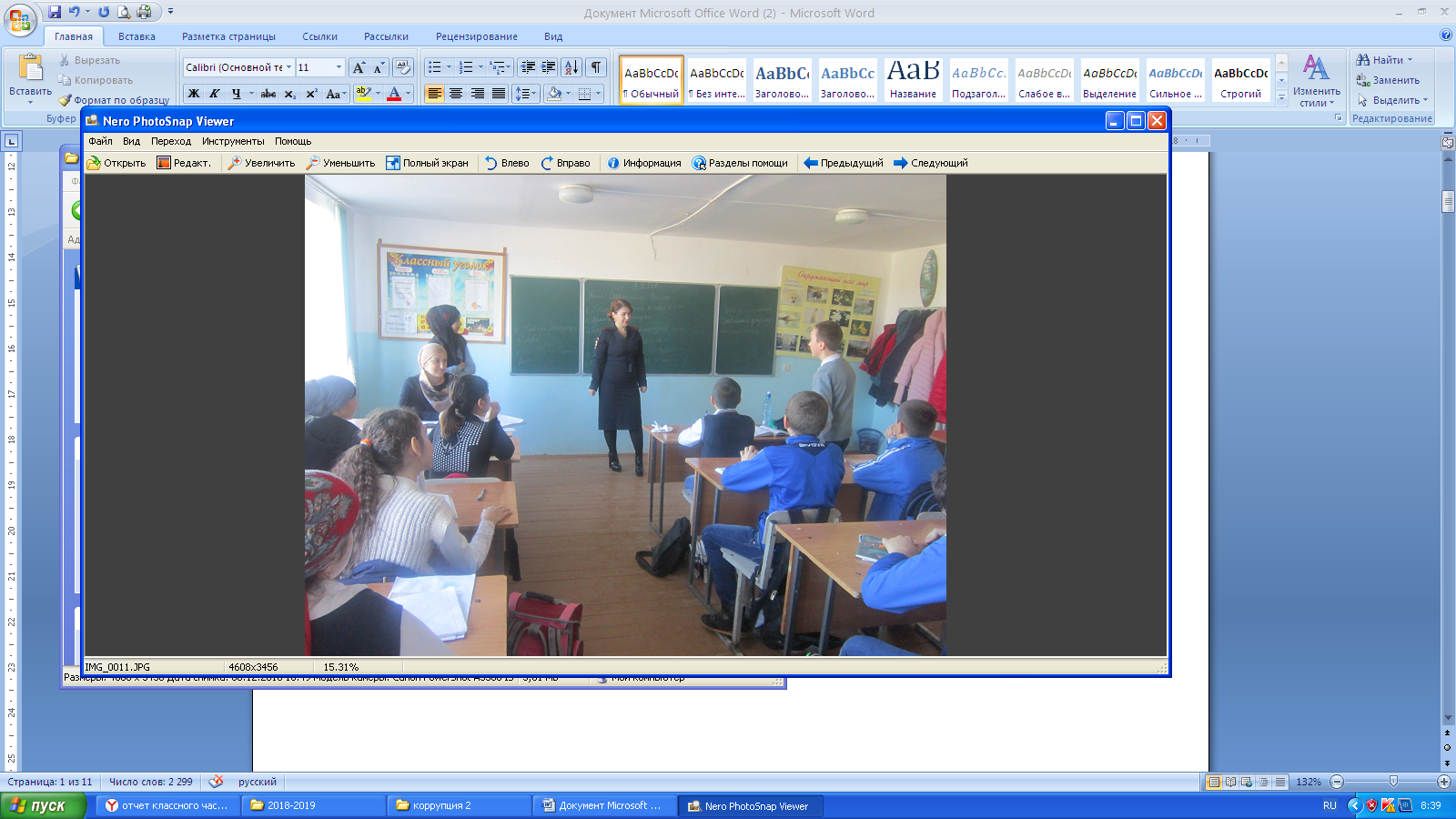 Справка о проведении классного часа по теме«Мы – за здоровый образ жизни»26.10.20г.Цель: формирование ценностного отношения учащихся к своему здоровью.Задачи: рефлексия собственного отношения к здоровью, выявление проблем; – расширить представление учащихся о здоровом образе жизни; способствовать формированию положительного отношения к здоровью как величайшей ценности; -моделирование жизненной перспективы с позиций ценностного отношения к здоровью.Форма проведения: обучающий семинар с элементами тренингаВо время классного часа была организована дискуссия, проведен тест «Твое здоровье».Составлена схема: «Здоровый образ жизни».1. Здоровое питание;2. Режим дня;3. Активная деятельность и активный отдых;4. Отсутствие вредных привычек.Творческая группа обучающихся рассказала о «Секретах питания».Правильное питание—основа здорового образа.При здоровом питании снижается заболеваемость, улучшается психологическоесостояние , поднимается настроение, а самое главное — повышаетсяработоспособность и интерес к учебной деятельностиПроведена консультация «Секреты здоровья»:Если мыслить образно, то ваше здоровье можно представить в виде дома, которыйсейчас постепенно строит каждый из вас. Каким он будет - красивым, покосившимся или крепким и долговечным? Давайте попробуем построить дом нашего здоровья вместе. Что на ваш взгляд составляет фундамент здоровья? ( Учащиеся высказывают своё мнение). Строим дом: на доске рисуем дом здоровья.Заключение: Ребята, сегодня мы говорили о том, что здоровье – это самая большая ценность для человека. Мы построили наш «дом здоровья». Пусть он будет крепким, надёжным и долговечным.Желаю вам: Никогда не болеть; Правильно питаться; Быть бодрыми; Вершить добрые дела. В общем, вести здоровый образ жизни!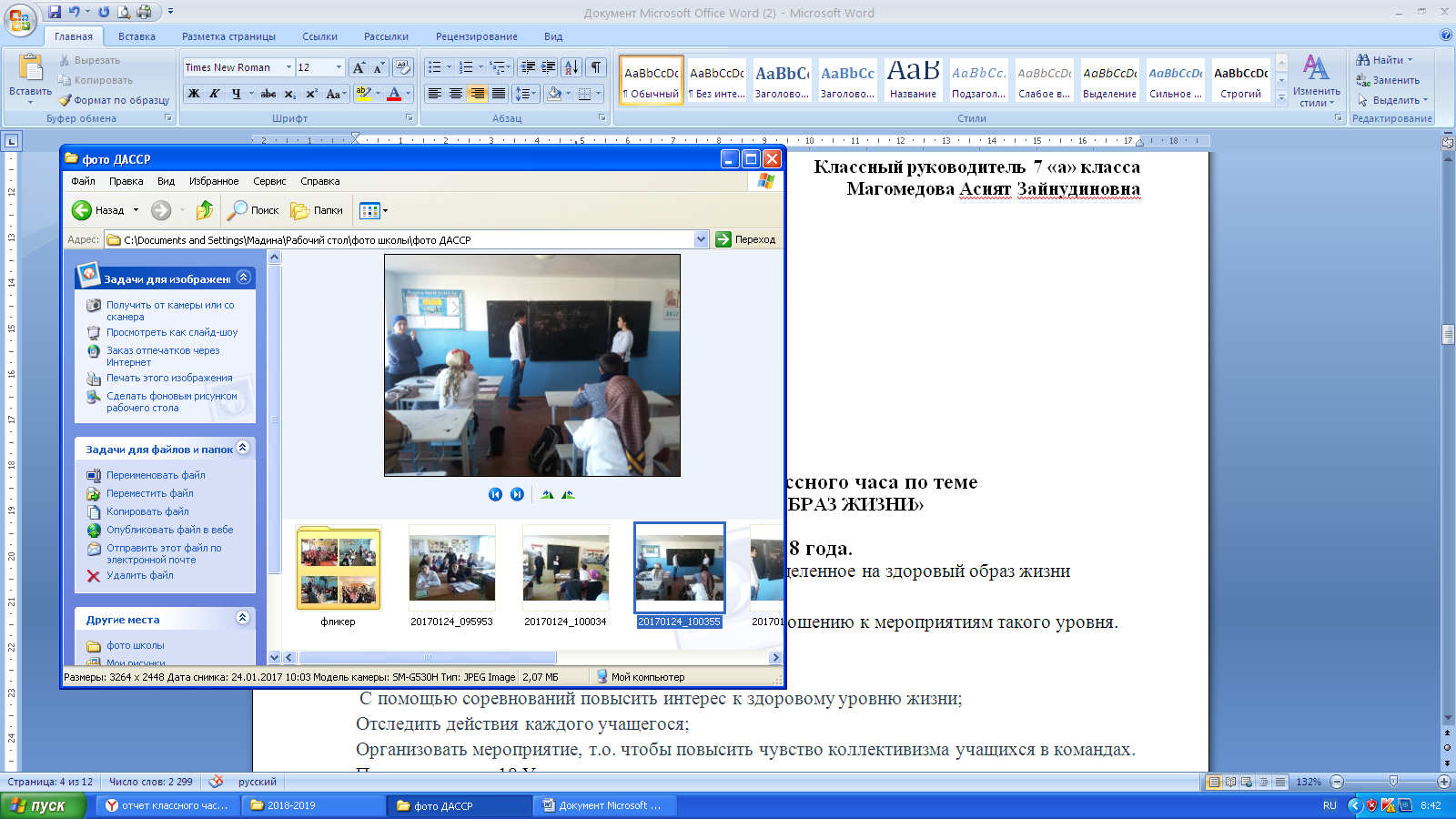 Классный руководитель 7 «а» класса  Магомедова Асият ЗайнудиновнаСправка о проведении классного часа по темеКВН «ЗА ЗДОРОВЫЙ ОБРАЗ ЖИЗНИ»16.01.21г.Цель: Провести профилактическое мероприятие, нацеленное на здоровый образ жизни учащихся.
Выявить уровень подготовки (нравственный) по отношению к мероприятиям такого уровня.
Развивать спортивное направление деятельности.Задачи мероприятия: С помощью соревнований повысить интерес к здоровому уровню жизни;Отследить действия каждого учащегося;Организовать мероприятие, т.о. чтобы повысить чувство коллективизма учащихся в командах.Присутствовало: 18 Учащихся План проведения: Вступительное слово учителя Представление команд Конкурсы «Разминка»Конкурс «домашнее задание»Конкурс» Веселые старты»Конкурс «реклама»Подведение итогов, награждение.Анализ:
Весь класс с радостью откликнулся на предложенное УО мероприятие. Форма проведения также была предложена учащимися, что заранее определило направление заданий. Роль ведущего выполнял классный руководитель. Играли девочки «Орбит» против мальчиков «Данон». В итоге выиграли мальчики, они оказались изобретательней, ловчее и спортивней противоположной команды.
Предложенные задания были всем ясны, так как тематика таких мероприятий очень часта в школьной жизни, ей посвящены целые месячники «ЗОЖ». Подготовка ДЗ показала находчивость ребят, ответственность за команду, интерес к общему делу. Все учащиеся проявили себя с лучшей стороны, всем помогло желание выиграть и дух соревнования, но все, же можно отметить, что уровень физической подготовки у девочек ниже, а информационная оснащенность выше. Мероприятие носило многозначный характер и не осталось бесполезным в сознании учеников. У них появилась возможность повторить уже известные факты и узнать много интересного.Классный руководитель 8 «г» класса  Магомедова Анна Александровна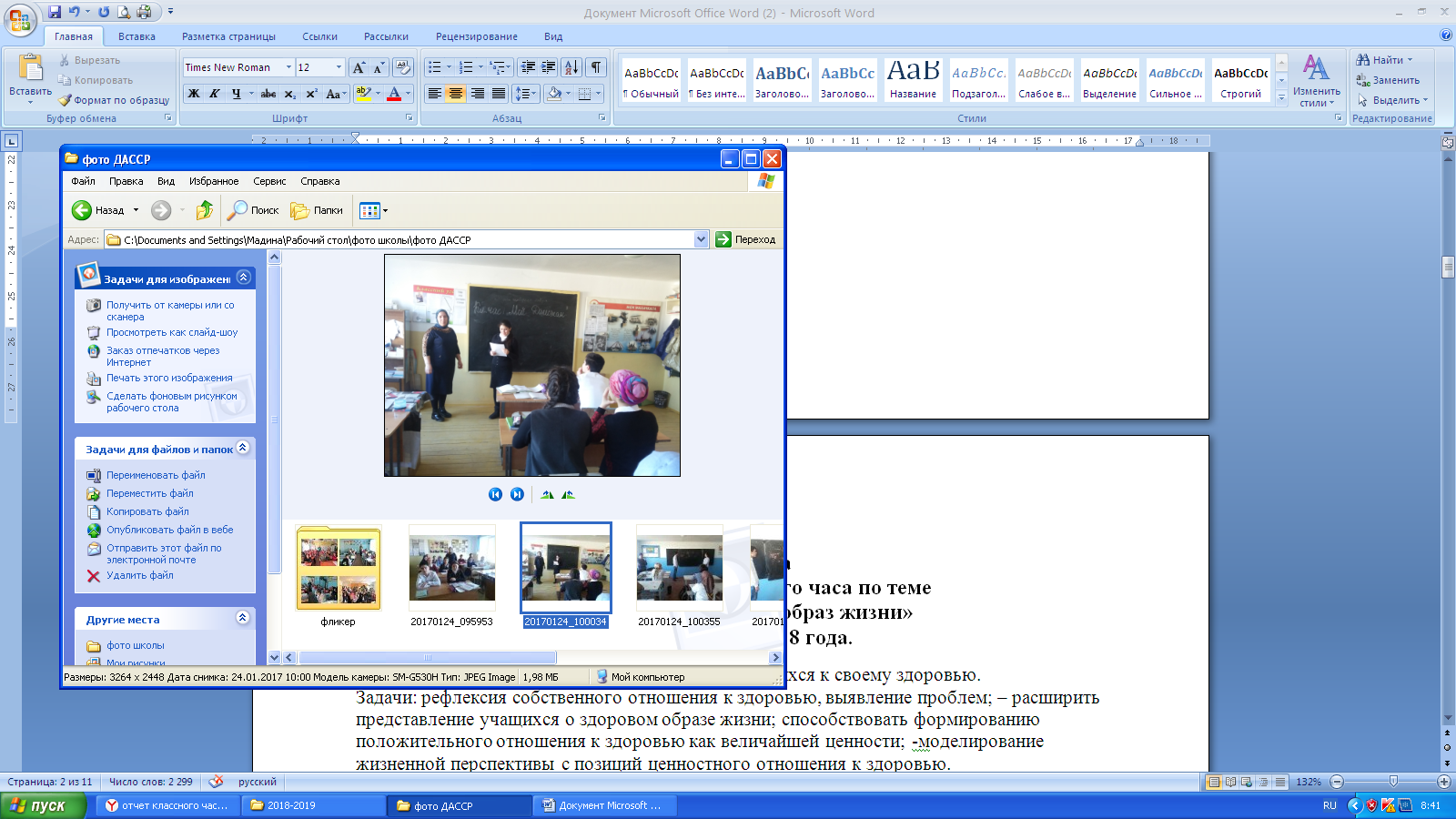 Справкао проведении классного часа по темеТема: «ПОГОВОРИМ О ЗДОРОВЬЕ». 18.01.21г.Форма проведения: тематическая игра в рамках пропаганды здорового образа жизни среди учащихся .
Цель: воспитать серьезное отношение к своему здоровью, расширить кругозор учащихся.
Оборудование: фото лекарственных растений (алоэ, каланхоэ, малина, подорожник, чистотел и др.); фото растений (цикорий, крапива, лопух, одуванчик); плакаты о вреде курения; шаблон «Спортивная ромашка»; карточки со словами для станции «Здоровый человек». Музыка(для станций 6 и 7). Интернет — ресурсы.
Подготовительный этап: класс делится на команды: «Айболит» и «Спортсмены».
Приветствие первой команды «Айболит»: Айболит, Айболит, он под деревом сидит, он подскажет и расскажет как здоровье сохранить.
Приветствие второй команды «Спортсмены»: Мы спортсмены не сидим, мы микробов победим, мы зарядку делаем и по утрам мы бегаем.
В ходе мероприятья ребята прошли несколько станций.
Первая остановка «Профилактика здоровья». Команды по очереди отвечают на вопросы и за каждый правильный ответ получают балл.
1. Почему нельзя пить воду из реки?
2. Почему после занятия физическими упражнениями нельзя пить холодную воду?
3. Почему нельзя гладить незнакомых собак и кошек?
4. Почему летом нельзя ходить без головного убора?
5. Что делать зимой, чтоб не заболеть простудным заболеванием?
6. Почему нельзя курить?
7. Почему нельзя пользоваться чужой расческой?
8. Почему нельзя грызть кончик карандаша?
Вторая остановка. «Верно – неверно». Если вы считаете, что утверждение верно – встаете, а если не верно – сидите.
1. Читать лёжа
2. Смотреть телевизор лёжа
3. Оберегать глаза от ударов
4. Тереть глаза грязными руками
5. Слушать музыку в наушниках
6. Чистить уши
7. Не надевать шапку в холодную погоду
8. Посещать ЛОР — врача для профилактического осмотра
9. Кушать только бутерброды
10. Кушать свежие овощи и фрукты
11. Пить газированную воду
12. Кушать молочные продукты
Третья остановка. «Практическая». Представитель команды вытягивает карточку на которой написано задание для выполнения. Участники команды выполняют это задание.
Карточка 1. Покажите правильную позу ученика за школьной партой во время письма.
Карточка 2. Какие упражнения вы знаете для профилактики плоскостопия.
Карточка 3. Какие упражнения вы знаете для снятия напряжения с глаз.
Карточка 4. Проведите весёлую физ. минутку для команды соперников.
Четвертая остановка. «Скорая помощь». Все мы знаем, что многие растения являются лекарственными. И многие из них мы применяем в качестве «скорой помощи» при простудах, травмах. Вы сейчас ответите на вопросы и из фото растений на ваших столах выберите подходящие к вашему ответу.
1. Какое растение используется для лечения нарывов? (алоэ, каланхоэ, подорожник, календула)
2. Какое растение используется как жаропонижающее средство? (малина, лимон)
3. Какое растение используется при расстройстве желудка, кишечника? (подорожник, плоды черемухи, черники)
4. Сок этого растения используется вместо йода для выведения бородавок, настоем из листьев ополаскивают голову. (чистотел)
Пятая остановка. «Что можно приготовить из…?» Растения можно использовать не только как лекарство, но и как продукт для приготовления пищи. Вам предлагаются фото растений. Вы должны его узнать и назвать что можно приготовить из него.
1. Цикория (корни используют для приготовления напитка, заменяющего кофе)
2. Крапива (листья используют для приготовления супа и салата)
3. Одуванчик (из листьев можно приготовить салат)
4. Лопух (корень может заменить морковь, можно есть сырым и жареным)
Шестая остановка. «Спортивная ромашка». Каждой команде предлагается составить «ромашку». Четыре лепестка имеют название, а пятый предлагают участники команды. Сердцевина цветка прикреплена на доске.
Ромашка 1. Виды спорта, входящие в зимние олимпийские игры.
Ромашка 2. Летние виды спорта.
Лепестки: хоккей, фигурное катание, прыжки с трамплина на лыжах, биатлон, плавание, легкая атлетика, футбол, велогонки, 2 чистых лепестка.
Седьмая остановка. «Здоровый человек». Выберите слова, характерные для здорового человека: закаленное тело, ежедневный физический труд, красивый, сутулый, толстый, бледный, сильный, румяный, подтянутый, неуклюжий. Если вы правильно выбрали слова, то сложив эти карточки, вы получите рисунок веселого человечка.На протяжении всей игры ребята проявляли интерес, активность, любознательность. С интересом путешествовали по станциям , внимательно и аккуратно выполняли творческие задания. Подбор станций был не случайным т.к. отражал основную цель мероприятия, довести до сознания детей , что каждый человек творец своего здоровья, он хозяин своего здоровья. И чтобы быть здоровым и красивым надо помнить о важных условиях здорового образа жизни. А станции детям помогли вспомнить о том, что важно для нашего здоровья.Классный руководитель 6 «б» класса  Муртазалиев Дауд Магомедович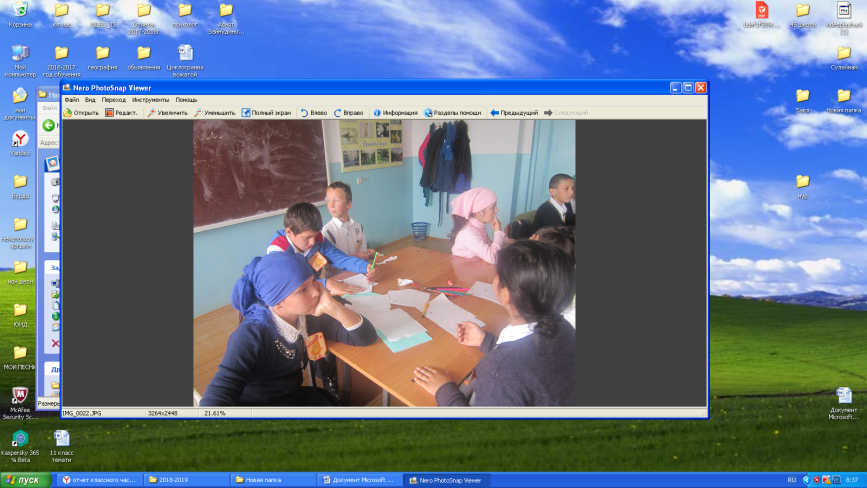 Справка о проведении классного часа по теме                                                          Игра «Умники и умницы»	25.01.21г.
В 7 классе всего 15 учащихся. На мероприятиях которые проводились, присутствовало 10 0%. В рамках декадника «ЗОЖ» проводились мероприятия как подвижные, так и интеллектуальные. Игра «Умники и умницы». Все участники поделены были на 3 команды. В каждой команде по 5 человек. Всего было 3 тура в каждом туре по 8 вопросов. Команда выбирает вопрос и чья готова ответить поднимает свой определенный знак (у каждой команды были карточки с определенным цветом). Первый раунд заключался в том, что каждой команде предоставлялась 1 минута и они должны были ответить на различные вопросы, связанные со здоровым питанием, с режимом дня, и др. Мероприятие проходило в интенсивной форме и ребятам было интересно, никто не хотел подаваться друг другу.
Второе мероприятие проходила в виде Книге рекордов Гиннеса. В классе среди девочек и мальчиков проводились такие мероприятия, как кто больше отожмется, кто больше сможет покачать пресс, у кого длиннее волосы( шуточные) т.д. Книга рекорда Гиннеса, так мы её назвали, будет напечатана и помешена на классный уголок.Классный руководитель7 «г» класса  Салахудинов Магомед Ахмедович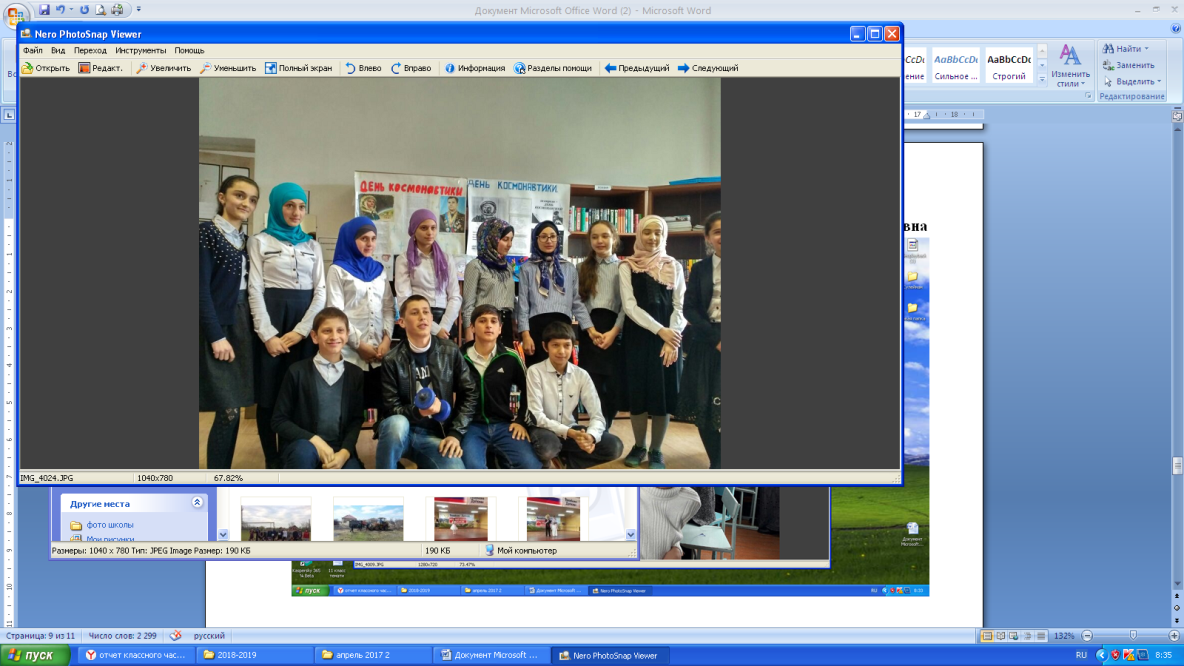 Справкао проведении классного часа по темеТема: «Побороть дурные привычки легче сегодня, чем завтра». Конфуций30.01.21г.
Цели:
— в ходе мероприятий рассмотреть здоровье как основную ценность человеческой жизни и человеческого общества;
— уточнить понятия «полезные» и «вредные» привычки человека;
— обсудить активную позицию общества и человека в отношении сохранения здоровья.
дать общее представление о том, что такое СПИД, его причинах, механизмах развития, путях передачи
1. Тема: «Побороть дурные привычки легче сегодня, чем завтра». Конфуций
Форма проведения: беседа.
Анализ.
В процессе беседы хотелось помочь учащимся осознать своё отношение к здоровью и формированию у них чувства личной ответственности за здоровый образ жизни. Выяснили, что мы относим к дурным привычкам, и когда бороться с ними легче, сегодня или завтра. Многие согласились с изречением Конфуция.
Принято решение разработать и распространить в 5 –7 классах раздаточный материал о полезных и личностных привычках, и вреде курения (ответственные актив класса)2. Тема: «Что такое СПИД?»
Форма проведения: классный час.
Учитель провёл мозговой штурм: что такое СПИД? А затем предложил для решения проблемную ситуацию:
Представьте себе, что человек сдавал кровь на анализы и только что узнал, что у него обнаружен ВИЧ? Что он чувствует? Что он скажет дома? Нужно ли проверяться на СПИД?
СПИД передаётся:
— При половом контакте;
— При пользовании не стерильными медицинскими инструментами.
— При инъекциях наркотиков;
— От матери к ребёнку.
СПИД не передаётся:
— Через рукопожатие
— Через обычный поцелуй
— При пользовании общей посудой
— При купании в бассейне
— Воздушно-капельным путём
— Насекомыми.
Выполнение задания: что реально можете сделать вы сами, чтобы защитить себя и окружающих от СПИДа?
3. Игры на свежем воздухе: лыжи, санки, коньки.Классный руководитель Алиева Раисат Магомедовна 8 «а» класса Справка о проведении классного часа по теме9 класс. Классный час на тему: «Формула здоровья».2.02.21г.
В классе был проведён классный час на тему: «Формула здоровья».Целью которого, было: дать ученикам представление о том, что такое здоровый образ жизни; заставить ребят задуматься о необходимости быть здоровыми, приобщение к здоровому образу жизни; сделать вывод, что способствует здоровью, а что приносит вред; добиться формирования у учащихся активной позиции по данной проблеме, развивать творческие способности, память, внимание, познавательный интерес.
В 9 классе проведена беседа: «Причина одна – последствий много». Совместно с ребятами разбирали вопросы и проблемы, связанные с алкоголем.
Также, класс принял участие в общешкольном осеннем многоборье.
Учащимися класса были выпущены буклеты, пропагандирующие здоровый образ жизни. Был выпущен буклет и помешён в классный уголок.
Ребята должны жить с мыслью, что «Здоровье – это единственная драгоценность». Главные факторы здоровья – движение, закаливание, питание, режим.Классный руководитель 9 «б» класса  Абакарова Патимат Ибрагимовна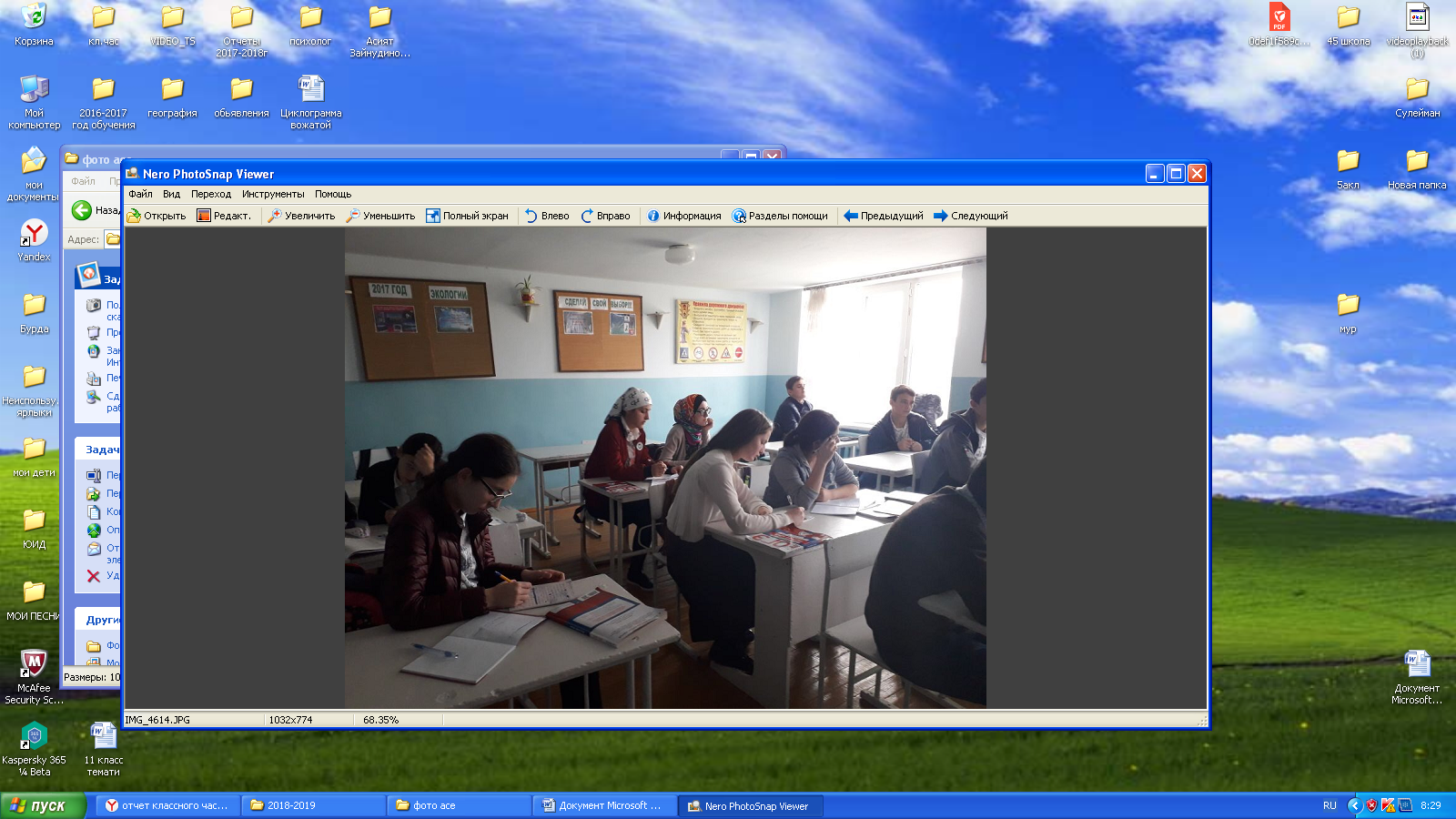 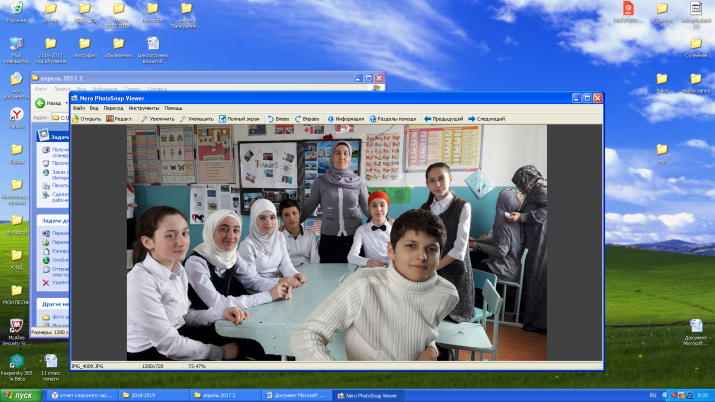 Справкао проведении классного часа по теме                                               Тема. «Здоровье – привилегия мудрых».9.02.21г.
Цели: расширить представление детей и здоровом образе жизни; формировать позитивную оценку активного , здорового образа жизни, критическое отношение к вредным привычкам; побуждать к самопознанию; саморазвитию, к искоренению вредных привычек.
Форма проведения: час общения.
Анализ. Методом мозгового штурма вместе попытались выяснить, связаны ли между собой такие понятия как мудрость и здоровье. Что такое мудрость? А это «глубокий ум, опирающийся на жизненный опыт». По определения ВОЗ «здоровье – это состояние физического, духовного и социального благополучия», а не только отсутствие болезней и физических дефектов. Далее ребята по группам раскрывали смысл понятий физическое здоровье, психическое здоровье, нравственное здоровье. Ребята хорошо справились с объяснение данных понятий. Далее ребята определяли, к какому из видов здоровья относятся различные составляющие ЗОЖ. Познакомились с замечательным примером для подражания хирургом Федором Григорьевичем Угловым. Он был единственный в мире практикующий хирург старше 90 лет. До 97 лет он проводил сложные операции. Ребята сделали вывод, что биография этого человека поучительна. Это и правильный выбор своего пути, и целеустремленность, и любовь к своему делу. Познакомились с «Памяткой российскому долгожителю. В заключении все вместе сделали вывод: Ум человеку дается от природы, разум дается обучением, мудрость приобретается самосознанием и самовоспитанием». И сегодня современные подростки ставят здоровье в число важнейших жизненных ценностей2. Тема: «Здоровье сгубишь – новое не купишь».
Форма проведения: Тематический классный час. Викторина
Цели:
1.Пропаганда здорового образа жизни.
2. Формирование умения работать в коллективе.
3. Формирование у ребят активной позиции по данной проблеме.
Анализ.
В игре принимали участие две команды, команда девочек и команда мальчиков. На протяжении всей игры команды зарабатывали специальную валюту – здоровянки. Было проведено шесть раундов. Игра прошла интересно, ребята показали неплохую эрудицию по теме. В конце игры пришли к выводу: здоровье – самая главная ценность у человека, его необходимо сохранять и укреплять3.Спортивная игра. Волейбол. Осеннее многоборье.
Цели:
1. Развитие силы воли.
2. Ознакомление со способами укрепления здоровья
Ребята играли в волейбол. Молодцы, играют неплохо. От класса выбрали по три представителя девочек и мальчиков. Многие действительно показали большую силу воли, чтобы стать победителем, по какому-то виду состязания. 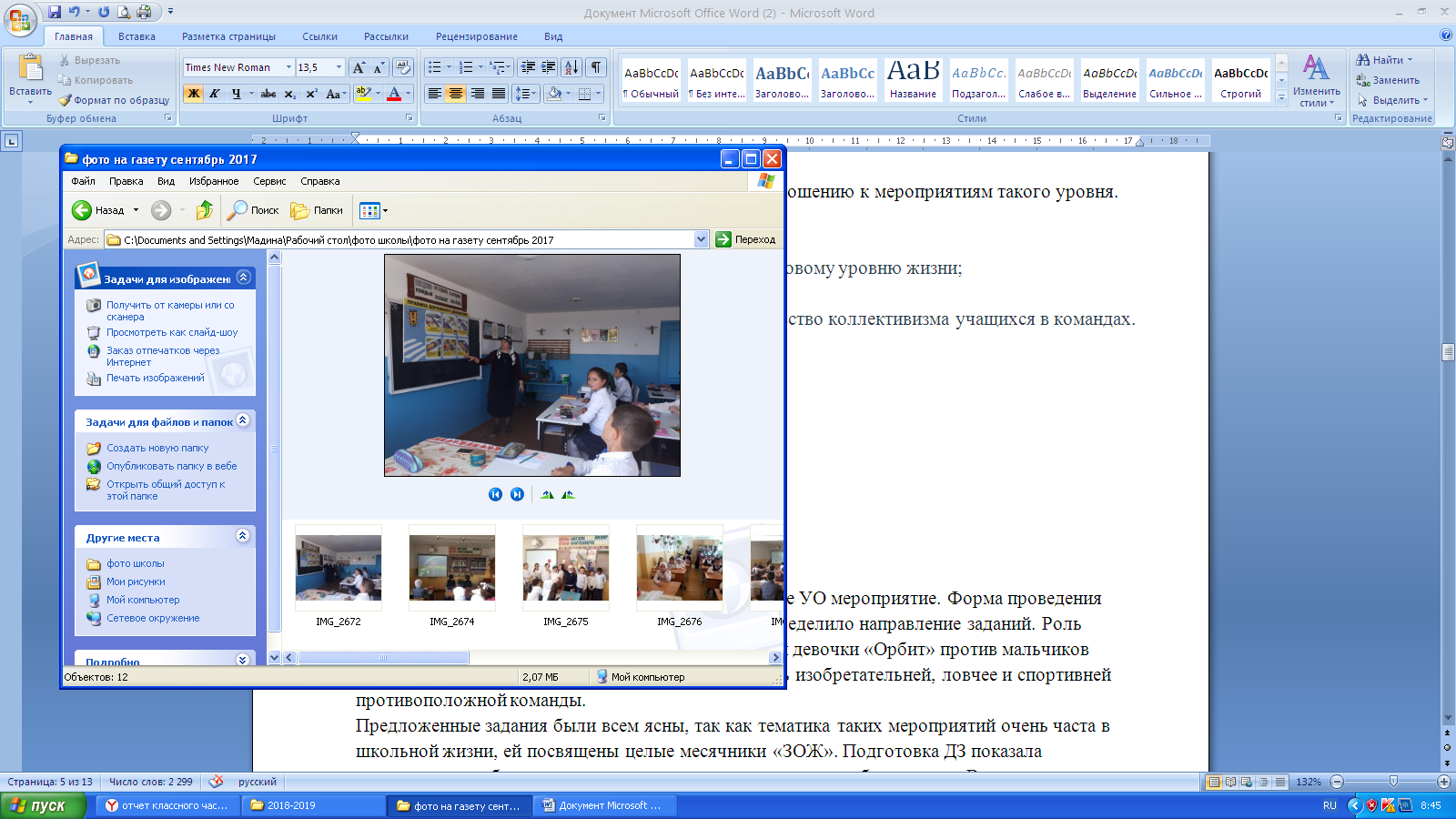               Классный руководитель 10 класса                         Гамзатова Эльмира Магомедовна